Spett.le SocietàCOMO ACQUA S.R.L.Via Borgo Vico, 14822100 ComoLa/Il sottoscritta/o: __________________________________________________________Nata/o a ________________________________________il ________________________residente a _______________________________________(prov. ___) in via __________________________________________________________________ cap _____________Cod. Fisc. ____________________________indirizzo e-mail ________________________Tel.__________________________________ cell. ________________________________chiededi essere ammessa/o a partecipare alla selezione pubblica per la formazione di una graduatoria di idonei per il profilo professionale di “sistemista informatico”, livello 6° CCNL per il settore Gas-Acqua. A tal finedichiarasotto la propria e diretta responsabilità, ai sensi degli artt. 46 e 47 del DPR 445/2000 e ss. mm. ii., e consapevole delle sanzioni penali previste dall’art. 76 dello stesso DPR per ipotesi di falsità e di dichiarazioni mendaci:di essere in possesso della cittadinanza italiana ovvero quella di un paese membro   dell'Unione Europea; di aver conseguito la maggiore età;di godere dei diritti politici e civili (anche nell’eventuale Stato di appartenenza e provenienza in caso di cittadini dell’Unione Europea);di essere in possesso della idoneità psicofisica all'impiego e alle mansioni proprie del profilo professionale oggetto della selezione;di essere iscritto/a nelle liste elettorali del Comune di	____________ (ovvero di non essere iscritto/a nelle liste elettorali, ovvero di essere stato/a cancellato/a dalle liste elettorali del Comune di ____________________, per i seguenti motivi ______________________);di non avere riportato condanne penali, non avere procedimenti penali in corso, non trovarsi in alcuno dei casi che, a norma delle vigenti disposizioni, comportano l’esclusione dalla nomina negli uffici pubblici e di non aver riportato misure inflittive incidenti sulla professionalità in relazione al profilo da ricoprire;di essere in possesso del seguente titolo di studio:_____________________________ conseguito nell’anno ______________ con la votazione di  _____________ presso __________________________________________;di aver prestato servizio in ruolo analogo a quello oggetto dell’avviso di selezione presso aziende di grande dimensione o società di consulenza per un periodo di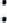 almeno 10 anni (se in possesso di diploma di istruzione secondaria superiore); almeno 6 anni (se in possesso di laurea triennale);almeno 4 anni (se in possesso di laurea magistrale);di essere in possesso della patente di guida autoveicoli - cat. B in corso di validità; di accettare espressamente ed incondizionatamente tutto quanto contenuto nell’avviso di selezione;di non aver esercitato, negli ultimi 3 anni di servizio, nei confronti di Como Acqua poteri autorizzativi o negoziali per conto di pubbliche amministrazioni; che le informazioni contenute nel curriculum allegato alla presente domanda di partecipazione corrispondono a verità; inoltre (per i soli candidati che siano cittadini di Stati membri della U. E.):di avere adeguata conoscenza della lingua italiana, sia parlata che scritta;di essere in possesso della cittadinanza ____________________________che gli estremi del documento ministeriale con il quale è stata riconosciuta l'idoneità del titolo di studio posseduto ai fini della instaurazione di rapporti di impiego sono i seguenti: ____________________ (solo se conseguito all'estero).Il sottoscritto allega alla presente la seguente documentazione sottoscritta con firma autografa:curriculum formativo e professionale, datato e sottoscritto con firma autografa;dichiarazione circa la sussistenza di vincoli di parentela;fotocopia integrale di un documento di identità in corso di validità sottoscritta con firma autografa.In fede,____________________ lì ____________________firmaLa/Il sottoscritta/o dichiara di aver preso visione dell’informativa Privacy per il reclutamento del personale e autorizza/o ai sensi del Regolamento UE 679/2016 Como Acqua s.r.l. al trattamento dei dati personali ai soli fini delle procedure di selezione del presente bando, ivi compresi l’affissione presso la sede degli uffici di Como Acqua s.r.l. e la pubblicazione sul sito internet della società www.comoacqua.it____________________ lì ____________________ firma